附件2重庆市职称改革办公室关于印发《重庆市2022年职称申报评审工作方案》的通知渝职改办〔2022〕220号各区县（自治县）人力社保局（职改办），市级各部门人事（干部）处，有关企事业单位人力资源部门：为贯彻落实《职称评审管理暂行规定》（人力资源社会保障部令第40号）和市委办公厅、市政府办公厅关于《重庆市深化职称制度改革的实施意见》精神，根据《重庆市职称评审管理办法》（渝人社发〔2021〕25号）等文件要求，我办研究制定了《重庆市2022年职称申报评审工作方案》，现印发给你们，请遵照执行。（此件公开发布）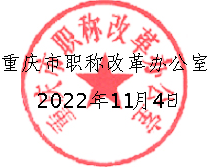 重庆市2022年职称申报评审工作方案    一、申报范围我市各类所有制企事业单位、经济组织和社会组织在职从事专业技术工作，且符合相应申报条件的人员，以及自由职业者、转业择业军转干部。公务员（含参公管理的人员）、离退休人员（从审批机关审批的退休时间起计算）不得申报参加职称评审。根据国家有关规定，在内地就业的港澳台专业技术人才，以及持有外国人永久居留证或各地颁发的海外高层次人才居住证的外籍人员，可按规定申报参加职称评审。市属高等学校自主评审教授、副教授资格的（含有权评审研究员、副研究员资格的），负责受理本单位在编、劳动合同和劳务派遣人员对应系列职称申报评审。    二、时间安排高级职称申报评审按《2022年全市高级职称申报评审工作日程安排》（附件）组织开展。中、初级职称申报评审由区县人力社保局（职改办）、市级主管部门、大型企事业单位分别确定日程安排并对外公布，其中中职教师、技工院校教师中、初级职称申报评审工作日程安排由各片区评委会确定后对外公布。实行自主评审的单位，自行确定并公布本单位职称申报评审日程安排。三、有关程序按照《职称评审管理暂行规定》、《重庆市职称评审管理办法》有关规定，开展职称申报评审工作。为进一步加快职称信息化建设，全市高中初级评委会原则上均实行网上申报评审，全市统一平台网报端口：http://ggfw.rlsbj.cq.gov.cn/cqzyjsrcw/positional-portal-web/public/cert/toUserPage，系统用户注册操作手册见网址：http://rlsbj.cq.gov.cn/ywzl/zjrc/sy/tzgg_110153/202010/t20201021_8077033.html，个人用户申报操作手册登录系统后可查看；市教委、市卫生健康委组织开展的教育及卫生系列职称专项网报端口及操作手册，由相应高评委组建单位另行通知。（一）申报程序按照职称管理权限逐级上报，基本程序如下：1.市属事业单位、国有企业人员：个人——所在单位——单位主管部门——评委会。2.区县属事业单位、国有企业人员：个人——所在单位——单位主管部门——区县人力社保（职改）部门——评委会。3.非公单位人员、流动人员、自主择业军队干部：（1）档案在重庆的。个人——所在单位——人事代理机构——人事代理机构所在地区县人力社保（职改）部门——评委会。（2）档案在异地的。个人（持异地查档记录）——所在单位（与参保单位一致）——参保地区县人力社保（职改）部门——评委会。按照市人力社保局《关于做好我市流动人员职称申报评审工作有关事项的通知》（渝人社发〔2017〕235号）有关规定，其中，工作单位、档案存放均在重庆的，须有1年以上社保缴费记录（市内外可连续计算）；工作单位在重庆、档案在异地的，须在重庆工作1年以上（以社保参保记录为准）；工作单位在异地、档案在重庆的，须在重庆存档1年以上（以存档记录为准）。4.自由职业者（指跟体制或者出资人不存在法律效力合作关系而拥有合法收入的个体，多为从文从艺人员，如自由撰稿人、美术人、音乐人、电脑精英、策划人等。须以个人身份参保、有个人纳税申报记录，所在行业无承接资质等与企业行为挂钩的限制或禁止性要求）：个人——人事代理机构——人事代理机构所在地区县人力社保（职改）部门——评委会。其参保及存档时间要求，参照3执行。5.在渝单位人员：个人（持具有职称评审权限的上级主管部门出具的委托评审函）——所在单位——单位驻重庆最高管理机构——评委会。    （二）申报要求1.用户注册申报人，单位、区县主管部门、市级主管部门用户提前进入系统进行注册。已在“重庆市专业技术人员服务平台”注册的用户，无需重复注册。单位、区县主管部门、市级主管部门用户注册，必须以负责职称工作的个人用户身份进行注册，注册成功后，登录个人账户，进入系统首页，选择“职称”、“注册单位”，完善资料后生成绑定相应单位、区县主管部门或市级主管部门的职称管理员权限（申报人本人不得申请绑定审核推荐单位的职称管理员权限，否则会造成本人无法申报）。逐级上报职称时，若无法选择单位或上级主管部门的，请联系相应机构进入系统进行注册。2.个人申报（1）申报人在规定期限内登录系统如实填写和逐级提交申报材料，并对申报材料的真实性负责。所填业绩成果，均应上传佐证材料，如有涉密的，请按规定进行脱密处理。（2）申报人应当遵守宪法和法律，具备良好的职业道德，符合相应职称系列或专业、相应级别职称的申报条件（参见http://rlsbj.cq.gov.cn/ywzl/zjrc/zchzyzg/202007/t20200715_7684163.html，如遇更新不及时的，请以新文件为准）。（3）以下情形不得申报：事业单位工作人员受到记过及以上处分，在受处分期间的；专业技术人才受到政务（党纪）处分，在处分影响期内的；其他规定不得晋升职称（职务、职级）期间的。申报人可随时登录系统，通过“我的申请书”查看本人申请书审核进度及现阶段审核单位联系人和联系电话，提醒相关单位及时审核本人提交的申请书。3.审核推荐（1）单位审核推荐单位负责指导本单位人员申报，对申报人提交的申报材料和有效证件原件和复印件进行认真审查核对，严格把关，确保材料真实、准确、齐备，并结合相应系列或专业、相应级别的职称申报条件进行推荐审查。对申报材料不完整、填写不清楚的，应通知申报人在限定时间内补充完善，申报人逾期未补充完善的，视为放弃申报。对不符合相应系列或专业、相应级别职称申报条件的，不得推荐上报。单位应结合申报人考核及履职情况择优确定推荐人选。有条件的单位可制定本单位职称申报条件（不低于全市基本条件）、规定和办法，进行择优推荐。拟推荐人员的《重庆市职称申报综合情况（公示）表》和有关材料在本单位公开场所集中公示不少于5个工作日，有条件的还应同时在单位办公平台公示，公示期间的问题受理渠道应包含本单位和上级主管部门两级联系方式。经公示无异议或经查实无问题的申报材料，可按照职称评审管理权限逐级上报。    （2）部门审核推荐有关机构负责指导下属单位或所管理地区的职称申报工作，按照职称评审管理权限，对申报材料进行审核把关，经审核合格的材料，可报评委会审核受理。其中，自主评审的单位负责本单位申报材料的审核和呈报工作，无需再报主管部门审核推荐。以上各级审核推荐机构应及时登录系统，处理下属单位或人事代理人员提交的申请书，以免影响申报。因相关机构延期审核，造成申报人申请书逾期失效的，责任自负。（3）评委会审核受理评委会组建单位按规定的范围、权限和程序受理申报材料并做好登记。不符合资格条件、不属于受理范围或未按规定程序报送的，不予受理；材料不完整或手续不齐备的，应一次性告知，逾期未补正的（未经公示的材料不得补报）视为放弃申报。（三）评审程序及要求1.评委会评审评委会评审前，按照“超员配置，随机抽评”原则以及评委会核准备案的评委抽取方式，从评审专家库中抽取评委参与当年的评审工作。评委会组建单位组织召开评审会议。评审会议由主任委员或者副主任委员主持，出席的专家人数应当不少于职称评委会人数的2/3。评议采取少数服从多数的原则，通过无记名投票表决，同意票数达到出席评审会议的评审专家总数2/3以上的即为评审通过。未出席评审会议的评审专家不得委托他人投票或者补充投票。评审会议结束时，由主任委员或者主持评审会议的副主任委员宣布投票结果，并对评审结果签字确认，加盖评委会印章。评审会议应当做好会议记录，内容包括出席评委、评审对象、评议意见、投票结果等内容，会议记录归档管理。2.评审终止在评委会评审前接到投诉举报且查证属实的，或评审过程中发现弄虚作假并被查证属实的，评审终止。3.评审结果核准评委会组建单位应在评审工作结束后5个工作日内向同级评委会核准备案机构报送《评审情况报告》，评委会组建单位对评审结果进行公示，公示期不少于5个工作日。为便于公众查阅，评审结果公示信息报送同级评委会核准机构同步公示。公示期间，对通过举报投诉等方式发现的问题线索，由评委会组建单位调查核实。公示结束后15个工作日内，对经公示无异议或查无实据的评审通过人员，评委会组建单位应将代拟的职称资格确认通知，分别报同级评委会核准机构确认印发。属委托评审的，由评委会组建单位向委托单位出具评审结果通知或函复评审结果。具有职称评审权的用人单位（自主评审），其经公示无异议或者查无实据的评审通过人员，由评委会组建单位审批评审结果，并按规定报评委会备案部门予以备案，须提交职称确认文件和证书办理编号记录。4.评审材料归档职称资格确认通知下发后1个月内，呈报单位将职称确认通知转发申报单位，申报人登录系统，打印评审表。系统导出的高级职称评审表，评审结果页自带评委会、核准机构电子签章，暂时不带单位和主管部门电子签章，签章不齐栏由申报人送相应机构进行补盖鲜章；系统导出的中级职称评审表，评审结果页暂时不带电子签章，该页由评委会组建单位打印，加盖评委会、核准机构鲜章后，返还申报人，申报人将此页连同系统导出的评审表送单位和主管部门补盖鲜章。完善签章的评审表，1份须存入申报人人事档案、1份存入单位文书档案。5.职称证书办理全面启用职称电子证书，不再办理纸质证书。申报人可通过“重庆市专业技术人员服务平台”（http://ggfw.rlsbj.cq.gov.cn/cqzyjsrcw/positional-portal-web/public/cert/toUserPage）直接下载打印通过全市统一网报系统取得的职称电子证书；教育、卫生专项网报系统评审通过人员的职称电子证书，通过系统数据接口传输至重庆市专业技术人员服务平台生成，证书生成后个人可登陆平台进行下载打印。6.复查申报人对涉及本人的评审结果不服的，可以按照有关规定申请复查、进行投诉。复查主要核查评审程序是否符合规范，评审过程中有无错看、漏看申报人业绩成果材料造成误判等情况。复查申请人须在评审结果确认后2个月内（逾期不予受理）向评委会组建单位提交书面复查申请。评委会组建单位应将复查结果告知复查申请人。    四、纪律要求申报人要认真履行“诚信承诺”，一个年度内通过正常申报渠道（不含各种“绿色通道”评定）只能申报一次职称，且不得违规以兼职、挂靠、假冒等形式通过其他单位申报。对违反有关规定的申报人、所在工作单位有关人员、评审专家或评审办事机构工作人员，按《职称评审管理暂行规定》（人力资源社会保障部令第40号）、《重庆市职称评审管理办法》（渝人社发〔2021〕25号）进行处理。    五、注意事项（一）高评委组建单位印发当年职称申报评审通知须在公众信息网上公布，并报市人力社保局（职改办）同步在市人力社保局（职改办）公众信息网公布。（二）今年各系列（专业）职称申报条件，采用国家和我市现行条件，以及新旧条件相结合的原则，申报基本条件（学历、任职年限）可按就低原则，由申报人自主选择按最新文件或旧文件执行，国家相应系列职称制度改革的指导意见或新条件中有“破四唯”、不将论文作为申报门槛条件要求的，一律取消论文申报限制，其他业绩条件原则上按照我市现行条件执行。除高校、研究系列外，其他系列均取消论文破格申报条件。（三）根据渝人社发〔2017〕67号规定，职称外语、计算机考试不作统一要求，由用人单位根据岗位需要自主确定。（四）为进一步贯彻落实“放管服”改革要求，职称系统将通过数据协同共享方式，自动比对学历、学位信息，社保缴费单位，档案存放机构，继续教育公需科目完成情况，事业单位岗位空缺情况。系统自动验证通过的人员，无需另行上传佐证材料，系统自动验证未通过的人员，须上传佐证材料提交人工审核。（五）申报人任职时间计算截至2022年12月31日。（六）对于全面实行岗位管理、专业技术人才学术技术水平与岗位职责密切相关的事业单位，一般应在岗位结构比例内开展职称申报评审。 （七）根据《人力资源社会保障部办公厅关于做好新冠肺炎疫情防控一线专业技术人员职称工作的通知》（人社厅发〔2020〕23号）精神，新冠肺炎疫情防控一线专业技术人员疫情防控经历视同1年基层工作经历，视同完成当年继续教育学时学分，报考或评审高一级职称，可提前1年，对职称外语、计算机应用能力不作要求，对论文不作硬性要求，免于参加地方组织的考评结合专业考试，且不受所在单位专业技术岗位结构比例限制（无论是否通过评审，各渠道累计仅限享受一次），同等条件下优先推荐申报，评审时同等条件下优先向一线人员倾斜，疫情防控中的业绩贡献列入职称评审加分项。疫情防控一线专业技术人员是指在新冠肺炎疫情防控一线工作的卫生专业技术人员，以及参加新型检测试剂、抗体药物、疫苗、诊疗方案、病毒病原学和流行病学研究等疫情防控科研攻关一线人员等，具体范围按照《国务院应对新型冠状病毒感染肺炎疫情联防联控机制关于聚焦一线贯彻落实保护关心爱护医务人员措施的通知》（国发明电〔2020〕10号）一线医务人员领取临时性工作补助范围确定（名单以当地卫生、人社、财政三部门联合认定备案为准）。（八）自主择业的军队干部按规定在军队评定或任命取得的有效职称在我市继续使用有效，不需办理确认手续，直接作为申报上一级职称的凭据。（九）按照《重庆市职称改革办公室关于建立专业技术人员职业资格与职称对应关系的通知》（渝职改办〔2019〕140号）“在对应关系范围内，专业技术人员取得职业资格即可认定其具备相应系列和层级的职称，并可作为申报高一级职称的条件”精神，专业技术人员取得文件所列对应职业资格，可凭职业资格证书（无需换发职称证书）直接申报相应系列（专业）高一级职称。（十）援外援藏专业技术人员，学历、资历符合援外援藏管理规定有关职称晋升政策的，仍可通过正常通道申报参加职称评审，申报材料报相应序列或专业评委会受理。按照《关于援藏干部管理的若干意见（暂行）》精神，援藏期间年度考核为合格及以上，符合职称申报条件的，按规定免职称外语、计算机考试，减免继续教育规定学时（学分），在藏期间业务工作总结和有关技术报告可作为职称申报论文对待。除国家“以考代评”、“考评结合”、重庆市无评审权限以及国家和重庆市实施评审指标总量控制的序列和专业外，申报副高级职称的，可提前2年（援藏期为1.5年）或3年（援藏期为3年），学历放宽到大专；申报正高级职称的，可提前1年。（十一）根据《关于进一步加强扶贫干部队伍建设的通知》、《推进全市乡村人才振兴若干措施》（渝人社发〔2019〕44号）精神，对全职参与脱贫攻坚1年以上的企事业单位专业技术人才，市和区县属单位选派到农村乡镇全职工作1年及以上的乡村振兴专业技术人才，选派期间年度考核为称职以上的，职称评审对外语、计算机、论文和继续教育可不作要求，可提前1年申报高一级职称。（十二）高技能人才申报工程技术职称，按照《关于在工程技术领域实现高技能人才与工程技术人才职业发展贯通的实施意见》（渝人社发〔2020〕32号）执行；申报其他系列职称，按照《人力资源社会保障部关于进一步加强高技能人才与专业技术人才职业发展贯通的实施意见》（人社部发〔2020〕96号）执行。其中，企业到院校兼职的高技能人才申报教师（实验、研究）系列职称，学历、技能等级、取得技能等级后从事技术技能工作年限及可申报评审的职称级别，按照人社部发〔2020〕96号执行，其他业绩条件按照《重庆市院校教师与企业工程师（技师）“双师”职称评定办法》（渝人社发〔2017〕74号）执行。 （十三）机关到企事业单位人员，按照《重庆市职称改革工作领导小组关于我市机关机构改革中分流到企事业单位工作的人员专业技术职称评定有关问题的通知》（渝职改〔1998〕50号）有关规定，不属于特殊人才受理范围的，仍可通过正常通道申报参加职称评审。 （十四）严格执行市物价局、市财政局《关于调整我市专业技术职务资格评审费标准及有关问题的通知》（渝价〔2015〕123号）相关规定，高、中、初级职称评审费分别为420元/人、240元/人，120元/人。评委会组建单位不得另外以答辩费、培训费、资料费、档案保管费等名目，扩大或提高收费范围和标准。（十五）各区县人力社保部门（职改办）、市级主管部门和评委会组建单位应积极做好职称政策宣传、解答、网上申报指导和培训工作。附件：2022年全市高级职称申报评审工作日程安排附件                         2022年全市高级职称申报评审工作日程安排序号评委会名称评审范围评委会组建单位联系人联系电话申报材料受理时间评审时间重庆市工程技术正高级职称评审委员会地址：渝北区兰桂大道168号人力资源服务产业园东南13号门10楼，重庆专家服务基地全市市人力社保局敖海乔86867385网报11.7-11.25评委会审核11.7-11.30缴费12.5-12.612月中旬重庆市工程技术建设专业副高级职称评审委员会地址：渝中区长江一路58号17楼职称改革办公室全市市住房城乡建委汪欢63670536网报11.7-11.20评委会审核11.7-11.25缴费11.25-11.3012月中旬重庆市工程技术交通运输专业副高级职称评审委员会地址：渝北区红锦大道20号全市市交通局魏薪全89183143网报:11.7-11.15评委会审核:11.7-11.21缴费11.22-11.2512月中下旬重庆市工程技术农机、水产业副高级职称评审委员会地址：渝北区黄山大道186号15-1全市市农业农村委汤传平、袁颖89133183、89133187网报11.14-11.22评委会审核11.14-11.25缴费11.28-12.212月中下旬重庆市工程技术生态环境专业副高级职称评审委员会地址：两江新区礼环南路102号5号楼1318全市市生态环境局兰秋霜89181830网报11.7-11.20               评委会审核11.7-11.25缴费11.21-11.3012月中旬重庆市工程技术规划测绘专业副高级职称评审委员会地址：渝北区龙山大道339号市规划自然资源局1号楼522全市市规划自然资源局何  琳63158527网报11.7-11.20评委会审核11.7-11.25缴费11.25-11.3012月上旬重庆市工程技术自然资源专业副高级职称评审委员会地址：渝北区龙山大道339号市规划自然资源局1号楼522全市市规划自然资源局何  琳63158527网报11.7-11.20评委会审核11.7-11.25缴费11.25-11.3012月上旬重庆市工程技术园林专业副高级职称评审委员会地址：渝北区黄山大道东段176号一号楼1008全市市城管局陈  锐67886055网报11.7-11.20评委会审核11.7-11.25缴费11.21-11.3012月中旬重庆市工程技术市政维护专业副高级职称评审委员会地址：渝北区黄山大道东段176号一号楼1008全市市城管局陈  锐67886055网报11.7-11.20评委会审核11.7-11.25缴费11.21-11.3012月中下旬重庆市工程技术水利电力专业副高级职称评审委员会地址：渝北区龙溪街道新南路3号2301全市市水利局杨献忠89079129网报11.14-11.18评委会审核11.14-11.25缴费11.25-11.3012月中旬重庆市工程技术质量专业副高级职称评审委员会地址：重庆市渝北区龙山大道405号。全市市市场监管局刘忆安63811128网报11.7-11.20评委会审核11.20-11.28缴费11.28-12.0212月中下旬重庆市工程技术林业专业高级职称评审委员会   地址：重庆市渝北区龙华大道新牌坊三路366号。全市市林业局许艺辉61528965网报11.7-11.29评委会审核11.7-12.2缴费12.5-12.912月下旬重庆市工程技术药品和医疗器械专业副高级职称评审委员会地址：重庆市渝北区食品城大道27号市药监局1015全市市药监局李建祥60353674网报11.7-11.15评委会审核11.7-11.25缴费11.28-12.0212月中下旬重庆市工程技术地质专业高级职称评审委员会地址：重庆市两江新区春兰三路一号重庆市地质矿产勘查开发局1608室全市重庆市地质矿产勘查开发局侯  斌63023830网报11.7-11.25评委会审核11.7-11.30缴费11.21-12.0212月中下旬重庆市工程技术能源专业高级职称评审委员会地址：渝北区洪湖西路16号重庆市能源局301室全市市能源局刘俊宁67575837网报11.10-12.5评委会审核11.10-12.5缴费11.25-12.512月中旬重庆市工程技术通信专业副高级职称评审委员会地址：渝北区黄山大道中段55号附1号麒麟座B703全市市通信管理局陈渝68585826网报11.7-11.30评委会审11.7-.12.2缴费12.5-12.612月中旬重庆市工程技术冶金专业副高级职称评审委员会地址：重庆市大渡口区大堰三村1号重庆钢铁集团111室全市重庆钢铁集团陈重津68846228网报11.7-11.18评委会审核11.7-11.30缴费12.1-12.612月中旬重庆市工程技术大数据智能化专业高级职称评审委员会地址：重庆市两江新区渝兴广场B6栋2207室全市市大数据发展局杜冰67724358网报11.7-11.25评委会审核11.7-11.30缴费12.1-12.712月中旬重庆市工程技术仪器仪表专业副高级职称评审委员会                                      地址：重庆市北碚区蔡家岗镇同熙路99号全市中国四联集团鲍坤68860105网报11.7-11.25评委会审核11.7-11.30缴费12.1-12.512月中旬重庆市工程技术机械电气专业副高级职称评审委员会地址：两江新区黄山大道中段60号重庆机电控股（集团）公司2002室全市重庆机电集团曾  勇63075691网报11.7-11.20评委会审核11.7-11.30缴费12.1-12.212月中下旬重庆市工程技术化工专业副高级职称评审委员会地址：两江新区高新园星光大道70号天王星A1座1406室、1407室全市重庆化医集团邓美娜张莉梅63219901 17318290228网报11.7-11.18评委会审核11.7-11.22缴费 11.23-11.3012月中下旬重庆市工程技术工业设计专业高级职称评审委员会地址：渝中区上清寺路1号世纪环岛519室全市市经济信息委袁  毅陈正东6389673263899013；13618236685网报11.9-12.9评委会审核11.25-12.9缴费11.30-12.912月下旬重庆市工程技术电子信息副高级职称重庆邮电大学评审委员会地址：重庆市南岸区崇文路2号新行政楼1楼人事处师资科办公室全市重庆邮电大学杨钰琦陈  薇62461388网报11.7-11.20评委会审核11.7-11.25缴费11.28-11.3012月中旬重庆市工程技术广播电视专业副高级职称评审委员会地址：渝北区龙山大道333号，重庆广电集团人力资源中心全市重庆广电集团王鹏程代磊6363313263853565网报11.7-11.20评委会审核11.7-11.25缴费11.20-11.3012月中下旬重庆市工程技术材料专业副高级职称评审委员会地址：重庆市永川区红河大道319号，重庆文理学院A区恪勤楼315办公室全市重庆文理学院崔瑞夫49891713网报11.9-12.9评委会审核11.25-12.9缴费 11.30-12.912月中下旬重庆市工程技术快递行业高级职称评审委员会地址：渝北区新牌坊二路40号重庆市邮政管理局全市市邮政管理局王小璐86886916网报11.7-11.20评委会审核11.7-11.27缴费11.20-11.3012月重庆市工程技术副高级职称社会人才评审委员会地址：重庆市渝北区春华大道99号南区3楼办事大厅（1号门上3楼）市人才中心档案托管人员市人才中心黄晓霞88152068网报11.9-11.29评委会审核11.21-12.2缴费11.28-12.0912月中下旬重庆市工程技术中小企业副高级职称评审委员会地址：重庆市两江新区云杉南路12号  市经济信息委5001室非公中小企业市经济信息委杨   洋徐新意15923960007；63895283网报11.9-11.25评委会审核11.9-12.2缴费12.5-12.912月中上旬重庆市工程技术副高级职称市工商联评审委员会地址：江北区北滨一路359号501非公企业会员单位市工商联姚  丹67516712网报11.7-11.25评委会审核11.7-12.3缴费12.4-12.1212月中下旬重庆市工程技术副高级职称市工程师协会评审委员会地址：渝中区人和街99号711办公室会员单位中的非公企业市工程师协会刘  娅马俊杰6775537363616287网报11.7-11.30评委会审核11.7-12.5缴费12.6-12.1212月中下旬重庆市工程技术副高级职称两江新区评审委员会地址：两江新区金渝大道66号两江新区管委会116办公室本区两江新区职改办陆星烨65626430网报11.7-11.20评委会审核11.7-11.3012月中上旬重庆市工程技术副高级职称重庆高新区评审委员会地址：重庆高新区高新大道6号管委会五号楼435室本区重庆高新区职改办何 力68600935网报11.7-11.20评委会审核11.7-11.28缴费11.29-12.212月中旬重庆市工程技术副高级职称市地产集团评审委员会本单位市地产集团崔  雯67199285网报11.7-11.17评委会审核11.7-11.25缴费11.25-11.2612月中下旬重庆市工程技术矿山专业副高级职称重庆能投集团评审委员会本系统重庆能源集团杨  芳67039123网报11.14-11.25评委会审核11.14-12.10缴费12.11-12.1512月下旬重庆市工程技术重庆水务环境集团高级职称评审委员会本单位重庆水务环境集团徐  睿63998667网报11.7-11.25评委会审核11.7-12.512月下旬重庆市工程技术副高级职称市科研院评审委员会本单位市科技研究院黄  涵67301276网报11.7-11.15评委会审核11.7-11.30缴费11.28-12.212月中旬重庆市工程技术副高级职称庆机场集团评审委员会地址：重庆市渝北区机场东二路19号本单位重庆机场集团赖  帆67153346网报11.7-11.20评委会审核11.7-11.30缴费12.1-12.212月中旬重庆市工程技术副高级职称招商局重庆交通科研设计院有限公司评审委员会  地址：重庆市南岸区学府大道33号本单位重庆交科院刘宗勇62653016网报11.7-11.20评委会审核11.7-11.25缴费11.25-11.3012月中旬重庆市经济专业副高级职称评审委员会地址：渝北区兰桂大道168号人力资源服务产业园东南13号门10楼，重庆专家服务基地全市市人力社保局敖海乔86867385网报11.7-11.25评委会审核11.7-11.30缴费12.5-12.612月中旬重庆市经济专业正高级职称评审委员会地址：渝北区兰桂大道168号人力资源服务产业园东南13号门10楼，重庆专家服务基地全市市人力社保局敖海乔86867385网报11.7-11.25评委会审核11.7-11.30缴费12.5-12.612月中旬重庆市自然科学研究系列高级职称评审委员会地址：渝北区新溉大道2号重庆生产力大厦1010办公室全市除教育系统市科技局魏  欣67612399网报11.10-11.25评委会审核11.15-11.3012月中下旬重庆市教育系统自然科学研究高级职称评审委员会全市教育系统市教委秦尧、王亚军63633286专项网报11月12月中旬重庆市自然科学研究副高级职称市科研院评审委员会本单位市科技研究院黄  涵67301276网报11.7-11.20评委会审核11.7-11.30缴费11.28-12.212月中旬重庆市自然科学研究高级职称市畜科院评审委员会本单位市畜科院吴  睿46791959网报11.7-11.20评委会审核11.7-11.25缴费11.25-11.3012月上旬重庆市自然科学研究高级职称市农科院评审委员会本单位市农科院李健65704295网报11.7-11.18评委会审核11.10-11.2512月中下旬重庆市实验技术高级职称评审委员会全市市教委秦尧、王亚军63633286专项网报11月1日12月中旬重庆市社会科学研究高级职称评审委员会地址：江北区华新街道桥北村270号重庆社会科学院704办公室。全市除教育系统重庆社科院田  原67992392网报11.7-11.25评委会审核11.10-11.30缴费11.30-12.512月中下旬重庆市教育系统社会科学研究高级职称评审委员会全市教育系统市教委秦尧、王亚军63633286专项网报11月12月中旬重庆市党校系统教师高级职称评审委员会                                                                                      地址：九龙坡区渝州路160号（市委党校6号办公楼403办公室）全市市委党校（重庆行政学院）雷国忠68859831网报11.7-11.15交纸质材料11.07-11.18评委会审核11.20-11.3012月上旬重庆市中等职业学校教师正高级职称评审委员会全市市教委秦尧、王亚军63633286专项网报11月12月中旬重庆市中等职业学校教师高级职称评审委员会全市市教委秦尧、王亚军63633286专项网报11月12月中旬重庆市老年教育学校教师高级职称评审委员会地址：渝中区观音岩山城老年大学名仕城校区（中山医院旁）全市渝中区山城老年大学张雨娇63825508网报11.7-11.27评委会审核11.07-11.30缴费12.01-12.0512月中旬重庆市技工学校教师高级职称评审委员会全市市人力社保局刘  佳88126905网报11.7-11.25评委会审核11.7-11.3012月中旬重庆市中小学正高级教师职称评审委员会全市市教委秦尧、王亚军63633286专项网报11月12月中旬重庆市中小学教师（文科类）高级职称评审委员会全市市教委秦尧、王亚军63633286专项网报11月12月中旬重庆市中小学教师（理科类）高级职称评审委员会全市市教委秦尧、王亚军63633286专项网报11月12月中旬重庆市新闻专业高级职称评审委员会地址：渝中区中山四路36号市委宣传部全市市委宣传部廖  萍63895229网报 11.7—11.18评委会审11.7—11.25缴费 11.21—11.2812月中旬重庆市播音专业高级职称评审委员会地址：渝中区枇杷山正街93号重庆艺员管理培训中心307室全市市文化旅游委余定兰赵  畅6770553563719281网报11.7-11.20评委会审核11.7-11.25缴费11.21-11.3012月中下旬重庆市图书资料专业高级职称评审委员会地址：渝中区枇杷山正街93号重庆艺员管理培训中心307室全市市文化旅游委余定兰赵  畅6770553563719281网报11.7-11.20评委会审核11.7-11.25缴费11.21-11.3012月中下旬重庆市群众文化专业高级职称审委员会地址：渝中区枇杷山正街93号重庆艺员管理培训中心307室全市市文化旅游委余定兰赵   畅6770553563719281网报11.7-11.20评委会审核11.7-11.25缴费11.21-11.3012月中下旬重庆市文物博物专业高级职称评审委员会地址：渝中区枇杷山正街93号重庆艺员管理培训中心307室全市市文化旅游委余定兰赵   畅6770553563719281网报11.7-11.20评委会审核11.7-11.25缴费11.21-11.3012月中下旬重庆市艺术专业高级职称评审委员会地址：渝中区枇杷山正街93号重庆艺员管理培训中心307室全市市文化旅游委余定兰赵   畅6770553563719281网报11.7-11.20评委会审核11.7-11.25缴费11.21-11.3012月中下旬重庆市文学创作专业高级职称评审委员会地址：渝中区人和街99号808室全市市作协赖斯奇63302767网报 11.7-11.23评委会审核11.10-11.25缴费11.14-11.3012月中旬重庆市出版专业高级职称评审委员会地址：渝中区中山四路36号市委宣传部全市市委宣传部廖  萍张  瑜6389522963896203网报 11.7—11.18评委会审核 11.7—11.25缴费 11.21—11.2812月重庆市体育教练专业副高级职称评审委员会地址：重庆市渝中区两路口体育村33号全市市体育局黄洪涛61665122网报11.7-11.25评委会审核11.07-12.02缴费12.05-12.1512月下旬重庆市卫生技术（内科）高级职称评审委员会全市市卫生健康委周  君章文山邓维6701814367706508网报：10月25日-11月30日，其中11月22日-30日仅受理补正材料；材料审核：11月7日-11月30日；缴费：11月21日-12月2日12月中下旬重庆市卫生技术（外科）高级职称评审委员会全市市卫生健康委周  君章文山邓维6701814367706508网报：10月25日-11月30日，其中11月22日-30日仅受理补正材料；材料审核：11月7日-11月30日；缴费：11月21日-12月2日12月中下旬重庆市卫生技术（中医药）高级职称评审委员会全市市卫生健康委周  君章文山邓维6701814367706508网报：10月25日-11月30日，其中11月22日-30日仅受理补正材料；材料审核：11月7日-11月30日；缴费：11月21日-12月2日12月中下旬重庆市卫生技术（综合类）高级职称评审委员会全市市卫生健康委周  君章文山邓维6701814367706508网报：10月25日-11月30日，其中11月22日-30日仅受理补正材料；材料审核：11月7日-11月30日；缴费：11月21日-12月2日12月中下旬重庆市卫生技术（公共卫生）高级职称评审委员会全市市卫生健康委周  君章文山邓维6701814367706508网报：10月25日-11月30日，其中11月22日-30日仅受理补正材料；材料审核：11月7日-11月30日；缴费：11月21日-12月2日12月中下旬重庆市卫生技术（基层）高级职称评审委员会全市市卫生健康委周  君章文山邓维6701814367706508网报：10月25日-11月30日，其中11月22日-30日仅受理补正材料；材料审核：11月7日-11月30日；缴费：11月21日-12月2日12月中下旬重庆市卫生技术（医技药护）高级职称评审委员会全市市卫生健康委周  君章文山邓维6701814367706508网报：10月25日-11月30日，其中11月22日-30日仅受理补正材料；材料审核：11月7日-11月30日；缴费：11月21日-12月2日12月中下旬重庆医科大学附属第一医院卫生技术副高级职称评审委员会本单位重庆医科大学附属第一医院华懿8901269311月，由单位另行通12月中下旬重庆医科大学附属第二医院卫生技术副高级职称评审委员会本单位重庆医科大学附属第二医院魏南田李亚男6288820311月，由单位另行通12月中下旬重庆医科大学附属口腔医院卫生技术副高级职称评审委员会本单位重庆医科大学附属口腔医院吴司坤8860231511月，由单位另行通12月中下旬重庆医科大学附属儿童医院卫生技术副高级职称评审委员会本单位重庆医科大学附属儿童医院刘桂岐6331805011月，由单位另行通12月中下旬重庆医科大学附属永川医院卫生技术副高级职称评审委员会本单位重庆医科大学附属永川医院李良兰8538161111月，由单位另行通12月中下旬重庆大学附属肿瘤医院卫生技术副高级职称评审委员会本单位重庆大学附属肿瘤医院李雪6507912711月，由单位另行通12月中下旬重庆市人民医院卫生技术副高级职称评审委员会本单位重庆市人民医院陈诗茜6339006111月，由单位另行通12月中下旬重庆市中医院卫生技术副高级职称评审委员会本单位重庆市中医院邓维6711454511月，由单位另行通12月重庆市卫生技术药学（生产、流通领域）专业高级职称评审委员会地址：重庆市渝北区食品城大道27号市药监局1015全市市药监局李建祥60353674网报11.7-11.20评委会审核11.7-11.25缴费11.28-12.0212月中下旬重庆市农业技术推广研究员评审委员会地址：渝北区黄山大道186号15-1全市市农业农村委汤传平、袁颖89133183、89133187网报11.14-11.22评委会审核11.14-11.25缴费11.28-12.212月中下旬重庆市农业技术高级职称评审委员会地址：渝北区黄山大道186号15-1全市市农业农村委汤传平、袁颖89133183、89133187网报11.14-11.22评委会审核11.14-11.25缴费11.28-12.212月中下旬重庆市农业技术高级职务市农科院评审委员会本单位市农科院李健65704295网报11.7-11.18评委会审核11.10-11.2512月中下旬重庆市畜牧兽医技术高级职称评审委员会地址：渝北区黄山大道186号15全市市农业农村委汤传平、袁颖89133183、89133187网报11.14-11.22评委会审核11.14-11.25缴费11.28-12.212月中下旬重庆市畜牧兽医技术高级职称市畜科院评审委员会本单位市畜科院吴  睿46791959网报11.7-11.15评委会审核11.7-11.20缴费11.21-11.2512月上旬重庆市律师专业高级职称评审委员会地址:江北区建新东路88号金融街融景中心B栋9层，重庆市律师协会全市市司法局崔明强67623856网报11.7-11.1812月上旬重庆市公证专业高级职称评审委员会地址:渝北区龙塔街道黄龙路4号全市市司法局李廷刚60390711网报11.7-11.20评委会审核11.10-11.25 缴费11.15-11.3012月上旬重庆市档案专业正高级职称评审委员会地址：渝中区人民路252号503室全市市档案局刘浩63896467网报11.10-11.25评委会审核11.10-11.30缴费12.1-12.612月上旬重庆市档案专业副高级职称评审委员会地址：渝中区人民路252号503室全市市档案局刘  浩63896467网报11.10-11.25评委会审核11.10-11.30缴费12.1-12.612月上旬重庆市会计专业正高级职称评审委员会地址：渝北区洪湖西路一号全市市财政局伍冬婵67575453网报11.7-11.20评委会审核11.7-11.23缴费11.14-11.2512月中上旬重庆市会计专业副高级职称评审委员会地址：渝北区洪湖西路一号全市市财政局杨春丽6321619163216190网报11.7-11.20评委会审核11.7-11.23缴费11.14-11.2512月中下旬重庆市统计专业高级职称评审委员会地址：重庆市渝北区青竹东路感育路9号全市市统计局周  科67637230网报11.7-11.20评委会审核11.10-11.25 缴费11.20-11.3012月中旬重庆市翻译专业高级职称评审委员会地址：渝北区洪湖东路57号重庆市人民政府外事办公室全市市政府外办刘俊杰63213232网报11.7-11.15评委会审核11.10-11.20缴费11.21-11.3012月中旬重庆市工艺美术专业副高级职称评审委员会地址：重庆市两江新区云杉南路12号 市经济信息委3014室全市市经济信息委陈正东宋成阳63899013；6389916313618236685网报11.9-12.5评委会审核11.25-12.5缴费11.26-12.512月中旬重庆市审计专业高级职称评审委员会地址：重庆市渝北区龙溪街道金山路8号科创办公楼l全市市审计局夏  红67150198网报11.7-11.20评委会审核11.7-11.25缴费11.25-11.3012月中旬重庆市工程技术副高级职称（市城投集团）评审委员会本系统市城投集团文烨63729419网报11.7-11.2012月中上旬重庆市工程技术副高级职称（重庆设计集团）评审委员会本系统重庆设计集团王如一68506731网报11.1-11.25             评委会审核11.7-11.28                                      缴费11.28-11.3012月中上旬重庆市工程技术水利电力专业副高级职称（市水投集团）评审委员会本系统重庆市水利投资集团张薇61218990网报11.7-11.20评委会审核11.7-11.30缴费12.1-12.212月中下旬